			ПРОЕКТ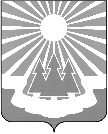 Администрация
муниципального образования 
«Светогорское городское поселение» 
Выборгского района Ленинградской областиПОСТАНОВЛЕНИЕ О внесении изменений в постановление администрации от 26.10.2015 № 406 
«Об утверждении муниципальной программы 
«Обеспечение качественным жильём граждан на территории 
МО «Светогорское городское поселение»В соответствии со статьей 179 Бюджетного кодекса Российской Федерации, руководствуясь Постановлением администрации от 12.09.2013 №255 «Об утверждении Порядка разработки, реализации и оценки эффективности муниципальных программ 
МО «Светогорское городское поселение» (в ред. пост. от 30.09.2013 №265, 15.10.2015 №384), администрация МО «Светогорское городское поселение»П О С Т А Н О В Л Я Е Т:             1. Внести в муниципальную программу «Обеспечение качественным жильем граждан на территории МО «Светогорское городское поселение» (далее - программа), утверждённую постановлением администрации МО «Светогорское городское поселение» от 26.10.2015 № 406 (в ред. 02.03.2016 № 105, от 22.04.2016 № 201, 
от 14.06.2016 № 316, от 17.08.2016 № 476, от 21.12.2016 № 734, от 27.12.2016 № 763, 
от 18.01.2017 № 38, от 21.03.2017 №15, от 16.05.2017 № 234, от 18.07.2017 № 375, 
от 24.10.2017 № 534, от 27.12.2017 № 648 от 01.03.2018 №101, № 193 от 09.04.2018, № 453 от 26.09.2018г  № 505 от19.10.2018, № 564 от 21.11.2018, № 645 от 19.12.2018, № 672
 от 28.12.2018, № 99 от 11.03.2019 № 249 от 10.06.2019 № 310 от 10.07.2019,№ 363 от 11.09.2019,  № 482 от 10.12.2019, № 510 от 26.12.2020) следующие изменения: 1. В паспорте программы:1.1 В позиции «Цели программы» добавить абзац следующего содержания:Оказание поддержки гражданам, пострадавшим в результате пожара.1.2 Позицию «Целевые индикаторы и показатели муниципальной программы» 
и раздел 7 «Перечень целевых индикаторов и показателей муниципальной программы с расшифровкой плановых значений по годам ее реализации, также сведения о взаимосвязи мероприятий муниципальной программы и результатов из выполнения с обобщенными целевыми индикаторами муниципальной программы» изложить в следующей редакции:Для оценки реализации программы используются 9 показателей (индикаторов), характеризующие достижение цели, результаты решения задачи выполнения основных мероприятий:  1.3 Позиции «Этапы и сроки реализации программы» и в раздел 4 «Сроки
 и реализации муниципальной программы в целом, контрольные этапы и их сроки реализации» изложить в следующей редакции:Срок реализации Программы 2016-2022 годы.1-этап 2016 год
2-этап 2017 год
3 этап 2018 год4 этап 2019 год5 этап 2020 год6 этап 2021 год7 этап 2022 год1.4 В позиции «Объемы бюджетных ассигнований программы» и в разделе 9 «Ресурсное обеспечение муниципальной программы» цифру «67666117,25» заменить цифрой «63651017,25»;По строке 2020 цифру «7560 000,00» заменить цифрой «3 544 900,00»;1.5 Позицию «Ожидаемые результаты реализации программы» и в разделе 
1 «Характеристика текущего состояния, основные показатели и анализ социальных, финансово-экономических и прочих рисков реализации муниципальной программы восьмой абзац, в разделе 3 «Прогноз конечных результатов муниципальной программы, характеризующих развитие в сфере обеспечения качественным жильем граждан» второй абзац изложить в следующей редакции:Улучшение жилищных условий 4 - м семьям, проживающим в поселении, нуждающимся 
в улучшении жилищных условий; Переселение граждан из аварийного жилого фонда путем приобретения жилых помещений у застройщика 1330,14 кв.м;Выполнение обследования технического состояния 12-ти МКД; Выполнение работ по ремонту общедомового имущества МКД/муниципального жилого фонда 300 кв. м; оплата ежемесячных взносов на капитальный ремонт общего имущества МКД за муниципальные площади 61 317,84 кв.м, получение свидетельств о праве на наследство на выморочное имущество. 2 ед. ежегодно, получение услуг по сбору и начислению платы за наем муниципального жилого фонда не менее 65 317,84 м2.Приобретение жилого помещения гражданам, пострадавшим в результате пожара.   2. Приложение к муниципальной программы «План реализации мероприятий программы» изложить в следующей редакции:4. Настоящее постановление опубликовать в газете «Вуокса» и разместить 
на официальном сайте www.mo-svetogorsk. ru   в разделе Документы/Нормативные правовые акты.5. Контроль за исполнением настоящего постановления возложить 
на заместителя главы администрации Ренжина А.А.Глава администрации                                                                   	 		С.В. ДавыдовИсполнитель: Мишина Т.С.	Согласовано: 	Ренжин А.А.    Андреева Л.А..	Ковшарь Н.В. 	Шемчук К.С.	 Горюнова Г.Е.  Разослано..: в дело, ОГХ, сектор финансов, СБУ, СЭР, газета «Вуокса», сайт, регистр МПА№Наименование индикатора (целевого показателяЕд. изЗначение индикатора по годамЗначение индикатора по годамЗначение индикатора по годамЗначение индикатора по годамЗначение индикатора по годамЗначение индикатора по годамЗначение индикатора по годамЗначение индикатора по годамЗначение индикатора по годамНаименование индикатора (целевого показателяЕд. изБазовый индикатор на начало реализации программы2016201720182019202020212022Целевое значение показателя на момент окончания действия Программы1.Оказание поддержки молодым гражданам признанных нуждающимися в улучшении жилищных условий1.Оказание поддержки молодым гражданам признанных нуждающимися в улучшении жилищных условий1.Оказание поддержки молодым гражданам признанных нуждающимися в улучшении жилищных условий1.Оказание поддержки молодым гражданам признанных нуждающимися в улучшении жилищных условий1.Оказание поддержки молодым гражданам признанных нуждающимися в улучшении жилищных условий1.Оказание поддержки молодым гражданам признанных нуждающимися в улучшении жилищных условий1.Оказание поддержки молодым гражданам признанных нуждающимися в улучшении жилищных условий1.Оказание поддержки молодым гражданам признанных нуждающимися в улучшении жилищных условий1.Оказание поддержки молодым гражданам признанных нуждающимися в улучшении жилищных условий0000043361.1Оказание поддержки молодым гражданам (семьям) в приобретении (строительстве) жилья в рамках реализации подпрограммы «Жилье для молодежи» государственной программы Обеспечение качественным жильем граждан на территории Ленинградской областисемьи0000002241.2 Оказание поддержки молодым гражданам (семьям) в приобретении (строительстве) жилья в рамках реализации подпрограммы Поддержка граждан, нуждающихся в улучшении жилищных условий на основе принципов ипотечного кредитования в ЛОсемьи0001001122.Переселение граждан из аварийного жилого фонда в рамках реализации региональной программы «Переселение граждан из аварийного жилищного фонда на территории Ленинградской области; по адресам: 
пгт Лесогорский, 
ул. Ленинградская д.19;пгт Лесогорский, 
ул. Сентябрьская д.2;пгт Лесогорский, ул. Горная д.7;пгт Лесогорский, ул. Горная д.8;пгт Лесогорский, 
ул. Ленинградская д.1;пгт Лесогорский, ул. Горная д.12;г. Светогорск, 
ул. Ленина д.8;г. Светогорск, 
ул. Московская д.23;г. Светогорск, 
ул. Московская д.14;пгт Лесогорский, 
ул. Октябрьская д.14путем приобретения жилых помещений у застройщика М201313,1000001313,13.Снос или реконструкция многоквартирных аварийных домов, признанных аварийными до 1 января 2012 года в связи с физическим износом в процессе их эксплуатации.Ед.0000000004.Обследование технического состояния МКДЕд.18222022195.Ремонт, содержание, обслуживание общего имущества в МКД/ муниципального фонда шт/М2        0  0/1001/1001/1000/1000/1000/10002/6006. Оплата взносов на капитальный ремонт за муниципальные жилые помещения М282742,1782742,1782742,1782742,1782 742,1761583,3261583,3261583,3261583,327. Свидетельств о праве на наследство на выморочное имуществоЕд.22220222148. По сбору и начислению платы за наем муниципального жилого фонда не менее М265 317,84 65 317,84 65 317,84 65 317,84 65 317,84
65317,8465 317,8465 317,8465 317,84 9.Оказание поддержки гражданам, пострадавшим в результате пожарам200000540054м2МероприятиеГод реализацииПланируемые объемы финансированиясумма руб.Планируемые объемы финансированиясумма руб.Планируемые объемы финансированиясумма руб.Планируемые объемы финансированиясумма руб.Планируемые объемы финансированиясумма руб.Индикаторы реализации (целевого задания)Главный распорядитель бюджетных средствИсполнительМероприятиеГод реализацииВсегов том числев том числев том числев том числев том числеИндикаторы реализации (целевого задания)Главный распорядитель бюджетных средствИсполнительМероприятиеГод реализацииВсегоФедеральный бюджетФедеральный бюджетОбластной бюджетместный бюджетПрочиеИндикаторы реализации (целевого задания)Главный распорядитель бюджетных средствИсполнитель1234456789101.Оказание поддержки молодым гражданам признанных нуждающимися в улучшении жилищных условий1.Оказание поддержки молодым гражданам признанных нуждающимися в улучшении жилищных условий1.Оказание поддержки молодым гражданам признанных нуждающимися в улучшении жилищных условий1.Оказание поддержки молодым гражданам признанных нуждающимися в улучшении жилищных условий1.Оказание поддержки молодым гражданам признанных нуждающимися в улучшении жилищных условий1.Оказание поддержки молодым гражданам признанных нуждающимися в улучшении жилищных условий1.Оказание поддержки молодым гражданам признанных нуждающимися в улучшении жилищных условий1.Оказание поддержки молодым гражданам признанных нуждающимися в улучшении жилищных условий1.Оказание поддержки молодым гражданам признанных нуждающимися в улучшении жилищных условийОказание поддержки молодым гражданам в приобретении(строительстве) жилья в рамках реализации подпрограммы «Жилье для молодежи» государственной программы Обеспечение качественным жильем граждан на территории Ленинградской области2016000000Предоставление социальных выплат на строительство (приобретение) жилья молодым гражданам 2 - ми семьям.администрация МО «Светогорское городское поселение»ОГХОказание поддержки молодым гражданам в приобретении(строительстве) жилья в рамках реализации подпрограммы «Жилье для молодежи» государственной программы Обеспечение качественным жильем граждан на территории Ленинградской области2017000000Предоставление социальных выплат на строительство (приобретение) жилья молодым гражданам 2 - ми семьям.администрация МО «Светогорское городское поселение»ОГХОказание поддержки молодым гражданам в приобретении(строительстве) жилья в рамках реализации подпрограммы «Жилье для молодежи» государственной программы Обеспечение качественным жильем граждан на территории Ленинградской области2018000000Предоставление социальных выплат на строительство (приобретение) жилья молодым гражданам 2 - ми семьям.администрация МО «Светогорское городское поселение»ОГХОказание поддержки молодым гражданам в приобретении(строительстве) жилья в рамках реализации подпрограммы «Жилье для молодежи» государственной программы Обеспечение качественным жильем граждан на территории Ленинградской области2019000000Предоставление социальных выплат на строительство (приобретение) жилья молодым гражданам 2 - ми семьям.администрация МО «Светогорское городское поселение»ОГХОказание поддержки молодым гражданам в приобретении(строительстве) жилья в рамках реализации подпрограммы «Жилье для молодежи» государственной программы Обеспечение качественным жильем граждан на территории Ленинградской области2020000000Предоставление социальных выплат на строительство (приобретение) жилья молодым гражданам 2 - ми семьям.администрация МО «Светогорское городское поселение»ОГХОказание поддержки молодым гражданам в приобретении(строительстве) жилья в рамках реализации подпрограммы «Жилье для молодежи» государственной программы Обеспечение качественным жильем граждан на территории Ленинградской области2021100 000,00100 000,00100 000,00Предоставление социальных выплат на строительство (приобретение) жилья молодым гражданам 2 - ми семьям.администрация МО «Светогорское городское поселение»ОГХ1.2.Поддержка граждан нуждающихся в улучшении жилищных условий на основе принципов ипотечного кредитования2016000000Предоставление социальных выплат на строительство (приобретение) жилья молодым гражданам 2 - семьи.администрация МО «Светогорское городское поселение»ОГХ1.2.Поддержка граждан нуждающихся в улучшении жилищных условий на основе принципов ипотечного кредитования2017000000Предоставление социальных выплат на строительство (приобретение) жилья молодым гражданам 2 - семьи.администрация МО «Светогорское городское поселение»ОГХ1.2.Поддержка граждан нуждающихся в улучшении жилищных условий на основе принципов ипотечного кредитования2018000000Предоставление социальных выплат на строительство (приобретение) жилья молодым гражданам 2 - семьи.администрация МО «Светогорское городское поселение»ОГХ1.2.Поддержка граждан нуждающихся в улучшении жилищных условий на основе принципов ипотечного кредитования2019000000Предоставление социальных выплат на строительство (приобретение) жилья молодым гражданам 2 - семьи.администрация МО «Светогорское городское поселение»ОГХ1.2.Поддержка граждан нуждающихся в улучшении жилищных условий на основе принципов ипотечного кредитования2020000000Предоставление социальных выплат на строительство (приобретение) жилья молодым гражданам 2 - семьи.администрация МО «Светогорское городское поселение»ОГХ1.2.Поддержка граждан нуждающихся в улучшении жилищных условий на основе принципов ипотечного кредитования2021100 000,00100 000,00           00100 000,000Предоставление социальных выплат на строительство (приобретение) жилья молодым гражданам 2 - семьи.администрация МО «Светогорское городское поселение»ОГХ2.Переселение граждан из аварийного жилого фонда в рамках реализации региональной программы «Переселение граждан из аварийного жилищного фонда на территории Ленинградской области; путем приобретения жилых помещений у застройщика 
пгт Лесогорский, ул. Ленинградская д.19;пгт Лесогорский, ул. Сентябрьская д.2;пгт Лесогорский, ул. Горная д.7;пгт Лесогорский, ул. Горная д.8;пгт Лесогорский, ул. Ленинградская д.1;пгт Лесогорский ,ул. Горная д.12;г. Светогорск, ул. Ленина д.8;г. Светогорск, ул. Московская д.23;г. Светогорск, ул. Московская д.14;пгт Лесогорский, ул. Октябрьская д.14201618 171 375,0718 171 375,077 108 998,863 726 113 ,797 004 749,420Переселение граждан из аварийного жилого фонда путем приобретения жилых помещений у застройщика 1330,14администрация МО «Светогорское городское поселение»ОГХ2.Переселение граждан из аварийного жилого фонда в рамках реализации региональной программы «Переселение граждан из аварийного жилищного фонда на территории Ленинградской области; путем приобретения жилых помещений у застройщика 
пгт Лесогорский, ул. Ленинградская д.19;пгт Лесогорский, ул. Сентябрьская д.2;пгт Лесогорский, ул. Горная д.7;пгт Лесогорский, ул. Горная д.8;пгт Лесогорский, ул. Ленинградская д.1;пгт Лесогорский ,ул. Горная д.12;г. Светогорск, ул. Ленина д.8;г. Светогорск, ул. Московская д.23;г. Светогорск, ул. Московская д.14;пгт Лесогорский, ул. Октябрьская д.1420178 323 495,828 323 495,822 947 450 ,211 476 045,613 900 000,000администрация МО «Светогорское городское поселение»ОГХ2.Переселение граждан из аварийного жилого фонда в рамках реализации региональной программы «Переселение граждан из аварийного жилищного фонда на территории Ленинградской области; путем приобретения жилых помещений у застройщика 
пгт Лесогорский, ул. Ленинградская д.19;пгт Лесогорский, ул. Сентябрьская д.2;пгт Лесогорский, ул. Горная д.7;пгт Лесогорский, ул. Горная д.8;пгт Лесогорский, ул. Ленинградская д.1;пгт Лесогорский ,ул. Горная д.12;г. Светогорск, ул. Ленина д.8;г. Светогорск, ул. Московская д.23;г. Светогорск, ул. Московская д.14;пгт Лесогорский, ул. Октябрьская д.142018000000администрация МО «Светогорское городское поселение»ОГХ2.Переселение граждан из аварийного жилого фонда в рамках реализации региональной программы «Переселение граждан из аварийного жилищного фонда на территории Ленинградской области; путем приобретения жилых помещений у застройщика 
пгт Лесогорский, ул. Ленинградская д.19;пгт Лесогорский, ул. Сентябрьская д.2;пгт Лесогорский, ул. Горная д.7;пгт Лесогорский, ул. Горная д.8;пгт Лесогорский, ул. Ленинградская д.1;пгт Лесогорский ,ул. Горная д.12;г. Светогорск, ул. Ленина д.8;г. Светогорск, ул. Московская д.23;г. Светогорск, ул. Московская д.14;пгт Лесогорский, ул. Октябрьская д.142019000000администрация МО «Светогорское городское поселение»ОГХ2.Переселение граждан из аварийного жилого фонда в рамках реализации региональной программы «Переселение граждан из аварийного жилищного фонда на территории Ленинградской области; путем приобретения жилых помещений у застройщика 
пгт Лесогорский, ул. Ленинградская д.19;пгт Лесогорский, ул. Сентябрьская д.2;пгт Лесогорский, ул. Горная д.7;пгт Лесогорский, ул. Горная д.8;пгт Лесогорский, ул. Ленинградская д.1;пгт Лесогорский ,ул. Горная д.12;г. Светогорск, ул. Ленина д.8;г. Светогорск, ул. Московская д.23;г. Светогорск, ул. Московская д.14;пгт Лесогорский, ул. Октябрьская д.142020000000администрация МО «Светогорское городское поселение»ОГХ2.Переселение граждан из аварийного жилого фонда в рамках реализации региональной программы «Переселение граждан из аварийного жилищного фонда на территории Ленинградской области; путем приобретения жилых помещений у застройщика 
пгт Лесогорский, ул. Ленинградская д.19;пгт Лесогорский, ул. Сентябрьская д.2;пгт Лесогорский, ул. Горная д.7;пгт Лесогорский, ул. Горная д.8;пгт Лесогорский, ул. Ленинградская д.1;пгт Лесогорский ,ул. Горная д.12;г. Светогорск, ул. Ленина д.8;г. Светогорск, ул. Московская д.23;г. Светогорск, ул. Московская д.14;пгт Лесогорский, ул. Октябрьская д.14202100 0000администрация МО «Светогорское городское поселение»ОГХ3.Снос или реконструкция многоквартирных домов, признанных аварийными до 1 января 2012 года в связи с физическим износом2016000000снос ветхих и аварийных строений на территории МО «Светогорское городское поселение» администрация МО «Светогорское городское поселение»ОГХ3.Снос или реконструкция многоквартирных домов, признанных аварийными до 1 января 2012 года в связи с физическим износом2017270 787,00270 787,0000270 787,000снос ветхих и аварийных строений на территории МО «Светогорское городское поселение» администрация МО «Светогорское городское поселение»ОГХ3.Снос или реконструкция многоквартирных домов, признанных аварийными до 1 января 2012 года в связи с физическим износом2018000000Снос многоквартирных домов, признанных аварийными до 1 января 2012 года, - 8 едадминистрация МО «Светогорское городское поселение»ОГХ3.Снос или реконструкция многоквартирных домов, признанных аварийными до 1 января 2012 года в связи с физическим износом201900         0000Снос многоквартирных домов, признанных аварийными до 1 января 2012 года, - 8 едадминистрация МО «Светогорское городское поселение»ОГХ3.Снос или реконструкция многоквартирных домов, признанных аварийными до 1 января 2012 года в связи с физическим износом2020000000Снос многоквартирных домов, признанных аварийными до 1 января 2012 года, - 8 едадминистрация МО «Светогорское городское поселение»ОГХ3.Снос или реконструкция многоквартирных домов, признанных аварийными до 1 января 2012 года в связи с физическим износом2021000000Снос многоквартирных домов, признанных аварийными до 1 января 2012 года, - 8 едадминистрация МО «Светогорское городское поселение»ОГХ4.Обследования технического состояния МКД по адресам:4.Обследования технического состояния МКД по адресам:4.Обследования технического состояния МКД по адресам:4.Обследования технического состояния МКД по адресам:4.Обследования технического состояния МКД по адресам:4.Обследования технического состояния МКД по адресам:4.Обследования технического состояния МКД по адресам:4.Обследования технического состояния МКД по адресам:Обследование технического состояния МКД 15 (ти) домов;администрация МО «Светогорское городское поселение»ОГХ201697 136,0997 136,09097 136,090Обследование технического состояния МКД 15 (ти) домов;администрация МО «Светогорское городское поселение»ОГХПгт Лесогорский, ул. Гагарина д.13201799 939,0099 939,00099 939,000Обследование технического состояния МКД 15 (ти) домов;администрация МО «Светогорское городское поселение»ОГХОбследование технического состояния МКД2018   115 000,00   115 000,000115  000,000администрация МО «Светогорское городское поселение»ОГХОбследование технического состояния МКД201900000администрация МО «Светогорское городское поселение»ОГХОбследование технического состояния МКД202035 000,0035 000,00035 000,000администрация МО «Светогорское городское поселение»ОГХОбследование технического состояния МКД202100000администрация МО «Светогорское городское поселение»ОГХ5.Ремонт, содержание, обслуживание общего имущества МКД/муниципального жилого фонда5.Ремонт, содержание, обслуживание общего имущества МКД/муниципального жилого фонда5.Ремонт, содержание, обслуживание общего имущества МКД/муниципального жилого фонда5.Ремонт, содержание, обслуживание общего имущества МКД/муниципального жилого фонда5.Ремонт, содержание, обслуживание общего имущества МКД/муниципального жилого фонда5.Ремонт, содержание, обслуживание общего имущества МКД/муниципального жилого фонда5.Ремонт, содержание, обслуживание общего имущества МКД/муниципального жилого фонда5.Ремонт, содержание, обслуживание общего имущества МКД/муниципального жилого фонда5.Ремонт, содержание, обслуживание общего имущества МКД/муниципального жилого фонда5.Ремонт, содержание, обслуживание общего имущества МКД/муниципального жилого фонда5.Ремонт, содержание, обслуживание общего имущества МКД/муниципального жилого фонда5.1 Ремонт общего имущества МКД/муниципального жилищного фонда5.1 Ремонт общего имущества МКД/муниципального жилищного фонда5.1 Ремонт общего имущества МКД/муниципального жилищного фонда5.1 Ремонт общего имущества МКД/муниципального жилищного фонда5.1 Ремонт общего имущества МКД/муниципального жилищного фонда5.1 Ремонт общего имущества МКД/муниципального жилищного фонда5.1 Ремонт общего имущества МКД/муниципального жилищного фонда5.1 Ремонт общего имущества МКД/муниципального жилищного фонда5.1 Ремонт общего имущества МКД/муниципального жилищного фонда5.1 Ремонт общего имущества МКД/муниципального жилищного фонда5.1 Ремонт общего имущества МКД/муниципального жилищного фондаРемонт и замена лифтового оборудования в МКД по адресу:г. Светогорск, ул. Красноармейская д.4;
г. Светогорск, ул. Красноармейская д.18;20162 310 2822 310 282002 310 2820Ремонт общедомового имущества МКД/ муниципального жилого фонда 300 кв. м общей площади;администрация МО «Светогорское городское поселение»ОГХ, ОУИ-Замена полов по адресу:г. Светогорск, ул. Пограничная д.3, кв.4;2016119 050,00119 050,00 00119 050,000Ремонт общедомового имущества МКД/ муниципального жилого фонда 300 кв. м общей площади;администрация МО «Светогорское городское поселение»ОГХ, ОУИ-Замена электропроводки по адресу: 
г. Светогорск, ул. Кирова д.312016101 107,60101 107,6000101 107,600Ремонт общедомового имущества МКД/ муниципального жилого фонда 300 кв. м общей площади;администрация МО «Светогорское городское поселение»ОГХ, ОУИЗамена полов по адресу: пгт Лесогорский, ул. Гагарина, д.11, кв.362017100 000,00100 000,0000100  000,000Ремонт общедомового имущества МКД/ муниципального жилого фонда 300 кв. м общей площади;администрация МО «Светогорское городское поселение»ОГХ, ОУИВывоз ТБО из муниципальной квартиры по адресу: пгт Лесогорский, ул. Гагарина д.11, кв.36201714 454,0014 454,000014 454,00Ремонт общедомового имущества МКД/ муниципального жилого фонда 300 кв. м общей площади;администрация МО «Светогорское городское поселение»ОГХ, ОУИУстановка приборов учета холодной воды в муниципальной квартире по адресу: д. Лосево, ул. Новая д.1, кв.83 000,003 000,00003 000,00Ремонт общедомового имущества МКД/ муниципального жилого фонда 300 кв. м общей площади;администрация МО «Светогорское городское поселение»ОГХ, ОУИВосстановление эксплуатационных качеств балконной плиты по адресу: г. Светогорск, ул. Пограничная д.5, кв.112017          0          0              0000Ремонт общедомового имущества МКД/ муниципального жилого фонда 300 кв. м общей площади;администрация МО «Светогорское городское поселение»ОГХ, ОУИВосстановление эксплуатационных качеств балконной плиты по адресу: г. Светогорск, ул. Пограничная д.5, кв.112018   170 000,00   170 000,0000170 000,000Ремонт общедомового имущества МКД/ муниципального жилого фонда 300 кв. м общей площади;администрация МО «Светогорское городское поселение»ОГХ, ОУИ2019000000Ремонт общедомового имущества МКД/ муниципального жилого фонда 300 кв. м общей площади;администрация МО «Светогорское городское поселение»ОГХ, ОУИ2020000000ОГХ, ОУИ2021000000ОГХ, ОУИ5.2 Содержание, обслуживание муниципального жилищного фонда в соответствии со п.3 ст. 153 ЖК РФ 2016000ОГХ5.2 Содержание, обслуживание муниципального жилищного фонда в соответствии со п.3 ст. 153 ЖК РФ 2017251 904,00251 904,0000251 904,000ОГХ5.2 Содержание, обслуживание муниципального жилищного фонда в соответствии со п.3 ст. 153 ЖК РФ 2018567 887,00567 887,0000    567 887,000ОГХ5.2 Содержание, обслуживание муниципального жилищного фонда в соответствии со п.3 ст. 153 ЖК РФ 2019696 232,00696 232,0000696 232,00ОГХ5.2 Содержание, обслуживание муниципального жилищного фонда в соответствии со п.3 ст. 153 ЖК РФ 2020 942 086,00 942 086,0000      942 086,000ОГХ5.2 Содержание, обслуживание муниципального жилищного фонда в соответствии со п.3 ст. 153 ЖК РФ 2021700 000,00700 000,0000700 000,000ОГХ5.3. Уборка освободившегося муниципального жилищного фонда  2016000000БАХО5.3. Уборка освободившегося муниципального жилищного фонда  2017000000БАХО5.3. Уборка освободившегося муниципального жилищного фонда  2018135 150,00135 150,0000135 150,000БАХО5.3. Уборка освободившегося муниципального жилищного фонда  2019000000БАХО5.3. Уборка освободившегося муниципального жилищного фонда  2020000000БАХО5.3. Уборка освободившегося муниципального жилищного фонда  2021000000БАХО6.Взносы на капитальный ремонт за муниципальные жилые помещения общей площадью20167 089 988,047 089 988,04007 089 988,040оплата ежемесячных взносов на капитальный ремонт 
за муниципальные жилые помещения общей площадь 61 583,32администрация МО «Светогорское городское поселение»ОГХ6.Взносы на капитальный ремонт за муниципальные жилые помещения общей площадью20174 091 893,004 091 893,0000 4 091 893,000оплата ежемесячных взносов на капитальный ремонт 
за муниципальные жилые помещения общей площадь 61 583,32администрация МО «Светогорское городское поселение»ОГХ6.Взносы на капитальный ремонт за муниципальные жилые помещения общей площадью20184 480 481,004 480 481,0000 4 480 481,000оплата ежемесячных взносов на капитальный ремонт 
за муниципальные жилые помещения общей площадь 61 583,32администрация МО «Светогорское городское поселение»ОГХ6.Взносы на капитальный ремонт за муниципальные жилые помещения общей площадью20195 164 031,005 164 031,00005 164 031,000оплата ежемесячных взносов на капитальный ремонт 
за муниципальные жилые помещения общей площадь 61 583,32администрация МО «Светогорское городское поселение»ОГХ6.Взносы на капитальный ремонт за муниципальные жилые помещения общей площадью20202 134 900,002 134 900,0000    2 134 900,000оплата ежемесячных взносов на капитальный ремонт 
за муниципальные жилые помещения общей площадь 61 583,32администрация МО «Светогорское городское поселение»ОГХ6.Взносы на капитальный ремонт за муниципальные жилые помещения общей площадью2021 6 450 000,00 6 450 000,0000    6 450 000,000оплата ежемесячных взносов на капитальный ремонт 
за муниципальные жилые помещения общей площадь 61 583,32администрация МО «Светогорское городское поселение»ОГХ7.Получение свидетельств о праве на наследство на выморочное имущество, оказание услуг правового и технического характера при заключении договоров мены квартир.20166 154,476 154,47006 154,470Совершение нотариальных действий выдача свидетельств о праве на наследство на выморочное имущество 2 ед. заключение договора мены на 11 квартир.администрация МО «Светогорское городское поселение»ОГХ (оформление полного пакета документов осуществляет ОУИ)7.Получение свидетельств о праве на наследство на выморочное имущество, оказание услуг правового и технического характера при заключении договоров мены квартир.201712 515,0012 515,000012 515,000Совершение нотариальных действий выдача свидетельств о праве на наследство на выморочное имущество 2 ед. заключение договора мены на 11 квартир.администрация МО «Светогорское городское поселение»ОГХ (оформление полного пакета документов осуществляет ОУИ)7.Получение свидетельств о праве на наследство на выморочное имущество, оказание услуг правового и технического характера при заключении договоров мены квартир.2018  1 000,00  1 000,00001 000,000Совершение нотариальных действий выдача свидетельств о праве на наследство на выморочное имущество 2 ед. заключение договора мены на 11 квартир.администрация МО «Светогорское городское поселение»ОГХ (оформление полного пакета документов осуществляет ОУИ)7.Получение свидетельств о праве на наследство на выморочное имущество, оказание услуг правового и технического характера при заключении договоров мены квартир.2019000000Совершение нотариальных действий выдача свидетельств о праве на наследство на выморочное имущество 2 ед. заключение договора мены на 11 квартир.администрация МО «Светогорское городское поселение»ОГХ (оформление полного пакета документов осуществляет ОУИ)7.Получение свидетельств о праве на наследство на выморочное имущество, оказание услуг правового и технического характера при заключении договоров мены квартир.202010 000,0010 000,000010 000,000Совершение нотариальных действий выдача свидетельств о праве на наследство на выморочное имущество 2 ед. заключение договора мены на 11 квартир.администрация МО «Светогорское городское поселение»ОГХ (оформление полного пакета документов осуществляет ОУИ)7.Получение свидетельств о праве на наследство на выморочное имущество, оказание услуг правового и технического характера при заключении договоров мены квартир.202110 000,0010 000,000010 000,000Совершение нотариальных действий выдача свидетельств о праве на наследство на выморочное имущество 2 ед. заключение договора мены на 11 квартир.администрация МО «Светогорское городское поселение»ОГХ (оформление полного пакета документов осуществляет ОУИ)8.  Услуги по сбору и начислению платы за наем муниципального жилого фонда не менее 65 317,84 кв.м.2016171 864,77171 864,7700171 864,770Предоставление услуг по начислению и сбору платы за наем за муниципальные жилые помещения.Администрация МО «Светогорское городское поселение»8.  Услуги по сбору и начислению платы за наем муниципального жилого фонда не менее 65 317,84 кв.м.2017000000Предоставление услуг по начислению и сбору платы за наем за муниципальные жилые помещения.Администрация МО «Светогорское городское поселение»8.  Услуги по сбору и начислению платы за наем муниципального жилого фонда не менее 65 317,84 кв.м.2018112 846,00112 846,0000112 846,00 0Предоставление услуг по начислению и сбору платы за наем за муниципальные жилые помещения.Администрация МО «Светогорское городское поселение»8.  Услуги по сбору и начислению платы за наем муниципального жилого фонда не менее 65 317,84 кв.м.2019111 901,00111 901,0000111 901,000Предоставление услуг по начислению и сбору платы за наем за муниципальные жилые помещения.Администрация МО «Светогорское городское поселение»8.  Услуги по сбору и начислению платы за наем муниципального жилого фонда не менее 65 317,84 кв.м.2020200 000,00200 000,000     200 000,000Предоставление услуг по начислению и сбору платы за наем за муниципальные жилые помещения.Администрация МО «Светогорское городское поселение»8.  Услуги по сбору и начислению платы за наем муниципального жилого фонда не менее 65 317,84 кв.м.2021200 000,00200 000,0000     200 000,000Предоставление услуг по начислению и сбору платы за наем за муниципальные жилые помещения.Администрация МО «Светогорское городское поселение»9.Оказание поддержки гражданам, пострадавшим в результате пожара муниципального фонда2016000000Приобретение жилого помещения на вторичном рынкеАдминистрация МО «Светогорское городское поселение»ОГХ9.Оказание поддержки гражданам, пострадавшим в результате пожара муниципального фонда2017000000Приобретение жилого помещения на вторичном рынкеАдминистрация МО «Светогорское городское поселение»ОГХ9.Оказание поддержки гражданам, пострадавшим в результате пожара муниципального фонда2018000000Приобретение жилого помещения на вторичном рынкеАдминистрация МО «Светогорское городское поселение»ОГХ9.Оказание поддержки гражданам, пострадавшим в результате пожара муниципального фонда2019000000Приобретение жилого помещения на вторичном рынкеАдминистрация МО «Светогорское городское поселение»ОГХ9.Оказание поддержки гражданам, пострадавшим в результате пожара муниципального фонда2020222 914,00222 914,0000222 914,000Приобретение жилого помещения на вторичном рынкеАдминистрация МО «Светогорское городское поселение»ОГХ9.Оказание поддержки гражданам, пострадавшим в результате пожара муниципального фонда2021000000Приобретение жилого помещения на вторичном рынкеАдминистрация МО «Светогорское городское поселение»ОГХИтого по годам:Итого по годам:Итого по годам:Итого по годам:Итого по годам:Итого по годам:Итого по годам:Итого по годам:Итого по годам:Итого по годам:Итого по годам:Итого по годам:201628 066 958,0428 066 958,047 440 511,863 726 113,7916 900 332,390Итого по годам:201712 924 631,2112 924 631,212 947 450,211 476 045,618 501 135,390Итого по годам:20185 582 364,005 582 364,0000 5 582 364,000Итого по годам:20195 972 164,005 972 164,00005 972 164,000Итого по годам:20203 544 900,003 544 900,00003 544 900,000Итого по годам:2021 7 560 000,00 7 560 000,00007 560 000,000В общей сложности по ПрограммеВ общей сложности по Программе63 651 017,2563 651 017,2563 651 017,2563 651 017,2563 651 017,2563 651 017,2563 651 017,25